令和４年度　受発注企業商談会（川口市） 参加申込書（受注企業用）■「令和４年度　受発注企業商談会ご検討にあたって」を一読し、内容を確認しました　　　　　　　　　　　　　　　　　　　    チェックをお願いします↑■　申込概要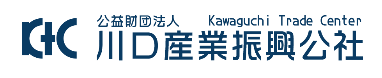 フリガナ企業名代表者氏名役職名所在地〒〒〒支店/営業所ＴＥＬ　ＦＡＸﾎｰﾑﾍﾟｰｼﾞｱﾄﾞﾚｽ資　本　金　　　　　　　　　万円従業員数　　　　　　　　　　人連絡担当者フリガナ：担当者名：　　　　　　所属部署連絡担当者フリガナ：担当者名：　　　　　　E-mail業種ついてチェックをお願いします（複数選択可）　　　　 鉄鋼業（含む鋳造業）　　　　金属製品製造業　　　　　 　　非鉄金属製造業　　　     一般機械器具製造業　　　　電気機械器具製造業　　 　　輸送用機械器具製造業　　　　     精密機械器具製造業　　　　その他の製造業　　（　　　　　　　　　　　　　　　　　　　　　　）業種ついてチェックをお願いします（複数選択可）　　　　 鉄鋼業（含む鋳造業）　　　　金属製品製造業　　　　　 　　非鉄金属製造業　　　     一般機械器具製造業　　　　電気機械器具製造業　　 　　輸送用機械器具製造業　　　　     精密機械器具製造業　　　　その他の製造業　　（　　　　　　　　　　　　　　　　　　　　　　）業種ついてチェックをお願いします（複数選択可）　　　　 鉄鋼業（含む鋳造業）　　　　金属製品製造業　　　　　 　　非鉄金属製造業　　　     一般機械器具製造業　　　　電気機械器具製造業　　 　　輸送用機械器具製造業　　　　     精密機械器具製造業　　　　その他の製造業　　（　　　　　　　　　　　　　　　　　　　　　　）業種ついてチェックをお願いします（複数選択可）　　　　 鉄鋼業（含む鋳造業）　　　　金属製品製造業　　　　　 　　非鉄金属製造業　　　     一般機械器具製造業　　　　電気機械器具製造業　　 　　輸送用機械器具製造業　　　　     精密機械器具製造業　　　　その他の製造業　　（　　　　　　　　　　　　　　　　　　　　　　）主な取扱商品等、受注内容についてご記入ください主な取扱商品等、受注内容についてご記入ください主な取扱商品等、受注内容についてご記入ください主な取扱商品等、受注内容についてご記入ください得意とする加工内容についてチェックをお願いします（複数選択可）　　　　切削・旋削加工　　穴あけ・フライス加工　　研削・研磨加工 　　　表面処理加工　　　　　　金型加工　　　 　　プレス加工　　  　　　　 鋳物・鍛造加工     樹脂・ゴム加工　　　　　　　　　製缶・板金・溶接加工　 設計　　　組立      　その他の加工（　　　　　　　　　　　　　　　　　　　　　　　　　　　　　　　　　　　　　　　　　　　　　）得意とする加工内容についてチェックをお願いします（複数選択可）　　　　切削・旋削加工　　穴あけ・フライス加工　　研削・研磨加工 　　　表面処理加工　　　　　　金型加工　　　 　　プレス加工　　  　　　　 鋳物・鍛造加工     樹脂・ゴム加工　　　　　　　　　製缶・板金・溶接加工　 設計　　　組立      　その他の加工（　　　　　　　　　　　　　　　　　　　　　　　　　　　　　　　　　　　　　　　　　　　　　）得意とする加工内容についてチェックをお願いします（複数選択可）　　　　切削・旋削加工　　穴あけ・フライス加工　　研削・研磨加工 　　　表面処理加工　　　　　　金型加工　　　 　　プレス加工　　  　　　　 鋳物・鍛造加工     樹脂・ゴム加工　　　　　　　　　製缶・板金・溶接加工　 設計　　　組立      　その他の加工（　　　　　　　　　　　　　　　　　　　　　　　　　　　　　　　　　　　　　　　　　　　　　）得意とする加工内容についてチェックをお願いします（複数選択可）　　　　切削・旋削加工　　穴あけ・フライス加工　　研削・研磨加工 　　　表面処理加工　　　　　　金型加工　　　 　　プレス加工　　  　　　　 鋳物・鍛造加工     樹脂・ゴム加工　　　　　　　　　製缶・板金・溶接加工　 設計　　　組立      　その他の加工（　　　　　　　　　　　　　　　　　　　　　　　　　　　　　　　　　　　　　　　　　　　　　）自社PR等　詳細にご記入ください自社PR等　詳細にご記入ください自社PR等　詳細にご記入ください自社PR等　詳細にご記入ください主要な設備をご記入ください主要な設備をご記入ください主要な設備をご記入ください主要な設備をご記入ください本商談会を知ったきっかけ　　（公財）川口産業振興公社からの電話・DM等   　（公財）埼玉県産業振興公社からのお知らせ　　　広報かわぐち　　川口商工会議所の会報等　　鳩ヶ谷商工会の会報等　　　後援金融機関のチラシ・案内等　　　　　　　　　 　組合団体の案内　　　□（公財）川口産業振興公社ホームページ・メールマガジ 　チラシ　　　　　　　同業者・知人などからの紹介　その他　（　　　　　　　　　　　　　　　　　　　　　　　　　　）本商談会を知ったきっかけ　　（公財）川口産業振興公社からの電話・DM等   　（公財）埼玉県産業振興公社からのお知らせ　　　広報かわぐち　　川口商工会議所の会報等　　鳩ヶ谷商工会の会報等　　　後援金融機関のチラシ・案内等　　　　　　　　　 　組合団体の案内　　　□（公財）川口産業振興公社ホームページ・メールマガジ 　チラシ　　　　　　　同業者・知人などからの紹介　その他　（　　　　　　　　　　　　　　　　　　　　　　　　　　）本商談会を知ったきっかけ　　（公財）川口産業振興公社からの電話・DM等   　（公財）埼玉県産業振興公社からのお知らせ　　　広報かわぐち　　川口商工会議所の会報等　　鳩ヶ谷商工会の会報等　　　後援金融機関のチラシ・案内等　　　　　　　　　 　組合団体の案内　　　□（公財）川口産業振興公社ホームページ・メールマガジ 　チラシ　　　　　　　同業者・知人などからの紹介　その他　（　　　　　　　　　　　　　　　　　　　　　　　　　　）本商談会を知ったきっかけ　　（公財）川口産業振興公社からの電話・DM等   　（公財）埼玉県産業振興公社からのお知らせ　　　広報かわぐち　　川口商工会議所の会報等　　鳩ヶ谷商工会の会報等　　　後援金融機関のチラシ・案内等　　　　　　　　　 　組合団体の案内　　　□（公財）川口産業振興公社ホームページ・メールマガジ 　チラシ　　　　　　　同業者・知人などからの紹介　その他　（　　　　　　　　　　　　　　　　　　　　　　　　　　）